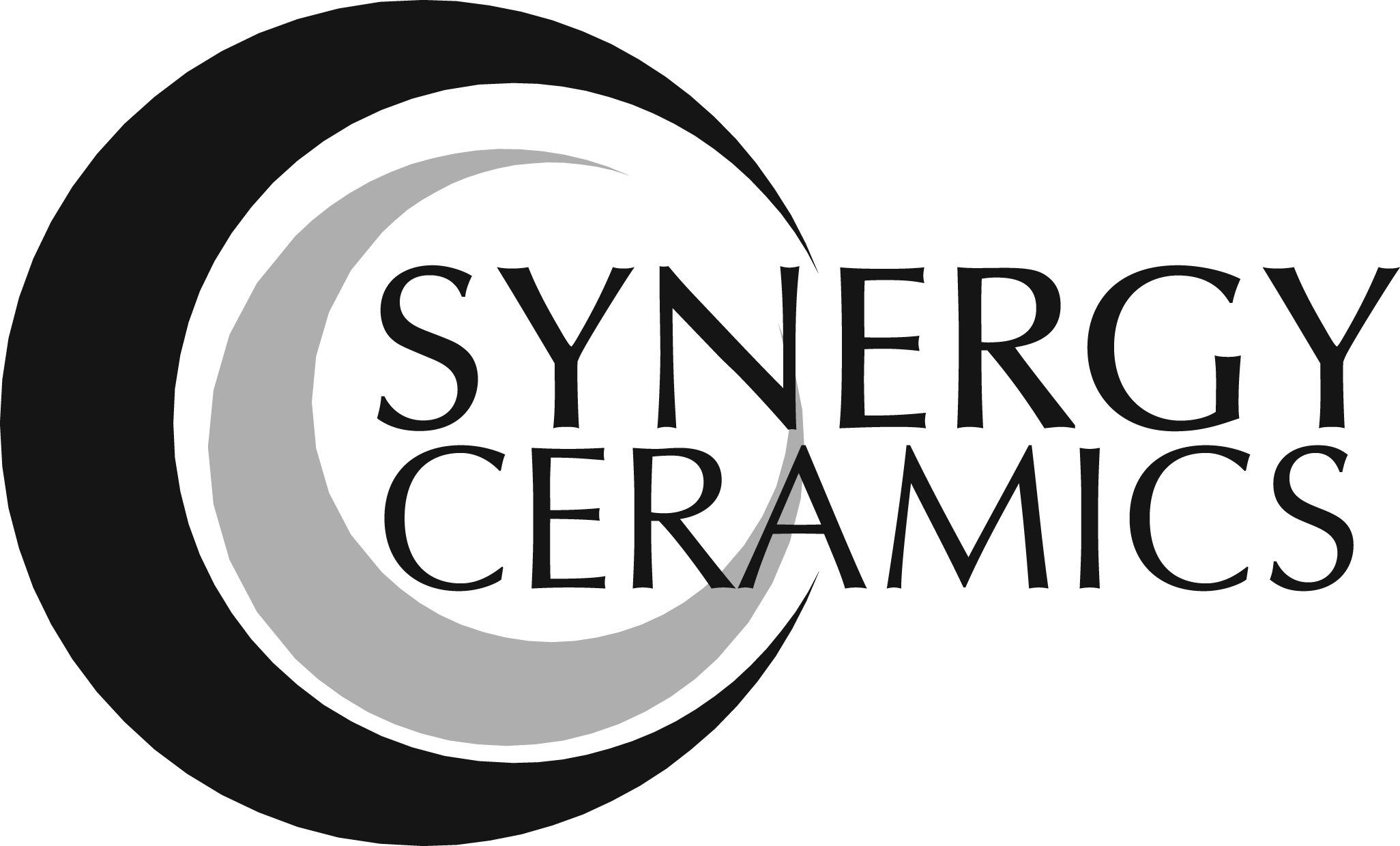 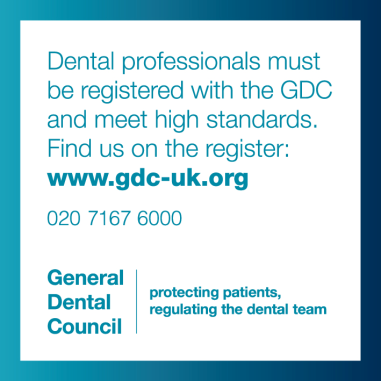 Callum MacPherson		152459Amanda Bracher		135156Richard Humphreys		197359Claire Christie			156133Graham Wheeler		15624919 Bilbrook Road | Codsall | Wolverhampton | WV8 1EU | 01902844111 | synergyceramics@btconnect.com